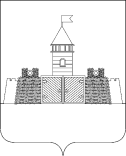 УПРАВЛЕНИЕ ОБРАЗОВАНИЯ И МОЛОДЕЖНОЙ ПОЛИТИКИ АДМИНИСТРАЦИИ МУНИЦИПАЛЬНОГО ОБРАЗОВАНИЯ АБИНСКИЙ РАЙОНП Р И К А З               от  08.11.2019  года                                                          №   1122 г. АбинскО внесении изменений в приказ управления образования и молодежной политики администрации муниципального образования Абинский район от 27 сентября 2019 года № 956/194-1 «Об утверждении графиков проведении соревнований муниципального этапа XIII Всекубанской спартакиады «Спортивные надежды Кубани» среди учащихся общеобразовательных организаций муниципального образования Абинский район  в 2019 - 2020 учебном году	В соответствии с графиком организации и проведения соревнований муниципального этапа ХIII Всекубанской спартакиады среди учащихся общеобразовательных организаций муниципального образования Абинский  район «Спортивные надежды Кубани» на 2019 - 2020 учебный год, в целях пропаганды здорового образа жизни, популяризации игры гандбол, повышения мастерства молодых гандболистов, повышения уровня игры школьных команд, выявления лучших команд, игроков среди общеобразовательных организаций муниципального образования Абинский район управление образования и молодежной политики  администрации муниципального образования Абинский район п р и к а з ы в а е т :	1. Внести  изменения в приказ управления образования и молодежной политики  администрации муниципального образования Абинский район   и  отдела по физической культуре и спорту администрации муниципального образования Абинский район от 27 сентября 2019 года №№ 956/194-1 «Об утверждении  графиков проведения соревнований муниципального этапа XIII Всекубанской спартакиады «Спортивные надежды Кубани» среди учащихся общеобразовательных организаций муниципального образования Абинский район», изложив пункт 4 Приложения № 2 в новой редакции. 2.  Руководителям общеобразовательных организаций:- обеспечить участие команд учащихся в финальных соревнованиях муниципального этапа;- провести инструктаж с участниками соревнований по технике безопасности, правилам поведения в пути следования и во время проведения соревнований;- возложить ответственность за здоровье  и сохранность жизни обучающихся в пути следования и во время проведения соревнований на учителя (преподавателя физической культуры) и  представителя команды;- организовать подвоз участников соревнований к месту соревнований за счет средств, предусмотренных в бюджете образовательного учреждения на подвоз учащихся.	 3. Представителю команды предъявить в мандатную комиссию следующие документы: а) именную заявку, заверенную директором школы;б) справку о прохождении  обучающимися инструктажа по технике безопасности;б) копию приказа, утвержденного руководителем  образовательной организации о назначении ответственных лиц за сопровождение, за жизнь, здоровье и безопасность указанных в справке членов команды;в) справку обучающегося на 2019/20 учебный год, с фотографией, заверенную печатью общеобразовательной организации и подписью директора на каждого  участника или заверенный ученический билет.	4. Возложить ответственность за общее руководство подготовкой и проведением соревнований на педагога-организатора муниципального бюджетного учреждения дополнительного образования «Дом детского творчества» муниципального образования Абинский район (далее - МБУ ДО образования «Дом детского творчества») Казакову В.Г. (по согласованию).5. Контроль  исполнения  настоящего приказа возложить на заместителя начальника управления образования и молодежной политики Е.Г.Марукян.Начальник  управления                                                                       С.Н.Филипская№п/пВид спортаКлассСроки проведения финальных  сорев-й Место проведения соревнований Ответственные4.Гандбол5-6 класс (мальчики) 12.11.2019 г.14-00Холмский малобюджетный спортивный комплексСкляр С.В.педагоги ООГандбол5-6 класс (девочки)13.11.2019 г. 14-00Холмский малобюджетный спортивный комплексСкляр С.В.педагоги ООГандбол7-8 класс (юноши) 14.11.2019 г.14-00Холмский малобюджетный спортивный комплексСкляр С.В.педагоги ООГандбол7-8 класс (девушки)15.11.2019 г.14-00Холмский малобюджетный спортивный комплексСкляр С.В.педагоги ООГандбол9-11 класс (девушки)16.11.2019 г. 09-30 (юноши)11-00 (девушки)Холмский малобюджетный спортивный комплексСкляр С.В.педагоги ОО